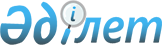 О признании утратившим силу постановления акимата Есильского района от 15 апреля 2015 года № а-4/151 "Об определении перечня должностей специалистов в области социального обеспечения, образования, культуры и спорта, являющихся гражданскими служащими и работающих в сельской местности"Постановление акимата Есильского района Акмолинской области от 1 февраля 2016 года № а-2/43

      В соответствии с Законами Республики Казахстан от 24 марта 1998 года «О нормативных правовых актах», от 23 января 2001 года «О местном государственном управлении и самоуправлении в Республике Казахстан, акимат Есильского района ПОСТАНОВЛЯЕТ:



      1. Признать утратившим силу постановление акимата Есильского района «Об определении перечня должностей специалистов в области социального обеспечения, образования, культуры и спорта, являющихся гражданскими служащими и работающих в сельской местности» от 15 апреля 2015 года № а-4/151 (зарегистрировано в Реестре государственной регистрации нормативных правовых актов от 8 мая 2015 года № 4786, опубликовано 1 июня 2015 года в газете «Жаңа Есіл») с 1 января 2016 года.



      2. Копию настоящего постановления направить в Департамент юстиции Акмолинской области.



      3. Контроль за исполнением настоящего постановления акимата Есильского района возложить на заместителя акима Есильского района Агымбаеву С.К.



      4. Настоящее постановление акимата Есильского района вступает в силу и вводится в действие со дня подписания.      Аким Есильского района                     А.Калжанов
					© 2012. РГП на ПХВ «Институт законодательства и правовой информации Республики Казахстан» Министерства юстиции Республики Казахстан
				